Witam;Dziękujemy bardzo wszystkim uczestnikom za udział w konkursie plastycznym „MAMO, TATO PRACUJ BEZPIECZNIE”.Na konkurs wpłynęło 21 prac w trzech kategoriach wiekowych.Wszystkim uczestnikom dziękujemy za zaangażowanie i gratulujemy kreatywności oraz wyobraźni twórczej!W związku z wysokim poziomem nadesłanych prac, wybór najlepszych prac nie należał do najłatwiejszych.W komisji uczestniczyli pracownicy, których dzieci nie brały udziału w konkursie, w składzie: A. Waszczuk, A. Kanas, I. Ziemińska, E. Kreft, G. Jezierski.W każdej kategorii wiekowej wybrano dwie prace: I miejsce oraz wyróżnienie.Kategoria wiekowa 0-5lat               I miejsce:            Kacper,  2,5roku               Wyróżnienie:     Marcel, 8miesięcyKategoria wiekowa 6-8lat               I miejsce:            Mikołaj, 7lat               Wyróżnienie:     Blanka, 6latKategoria wiekowa 9-15lat               I miejsce:            Magdalena, 13lat               Wyróżnienie:     Katarzyna, 13latGratulujemy zwycięzcom! Dyplomy dla wszystkich uczestników, nagrody za I miejsce i wyróżnienie oraz nagrody pocieszenia będą przesłane pocztą lub przekazane przez rodziców / opiekunów prawnych.Zachęcam do brania udziału w kolejnych konkursach!Wszystkie prace oraz wyniki konkursu dostępne są na dysku BHP w zakładce KONKURS BHP:    \\10.8.0.1\bhp\KONKURS BHP Prace oraz wyniki konkursu będą dostępne także na stronie internetowej: https://www.most-sopot.pl/pl/konkurs-1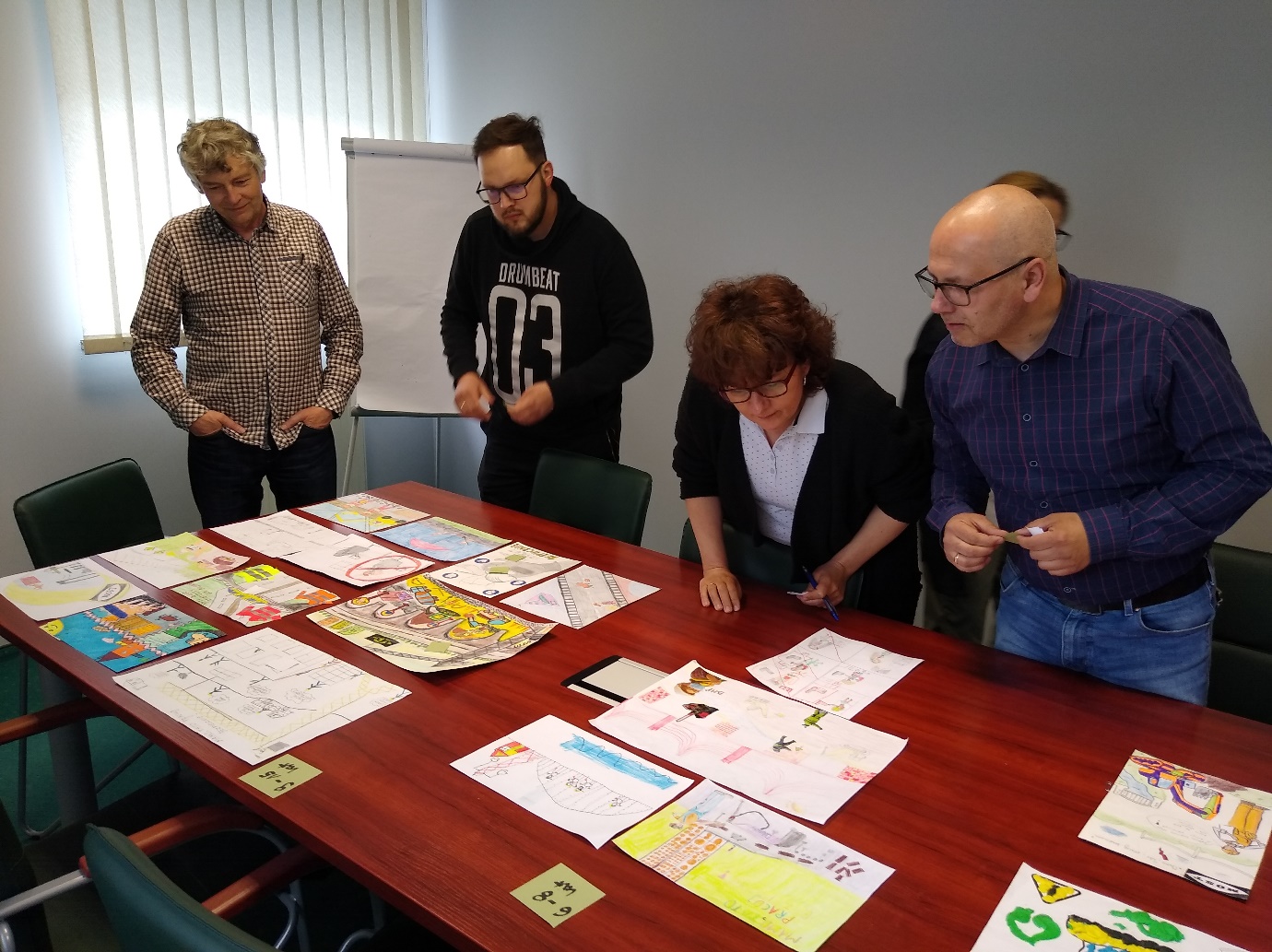 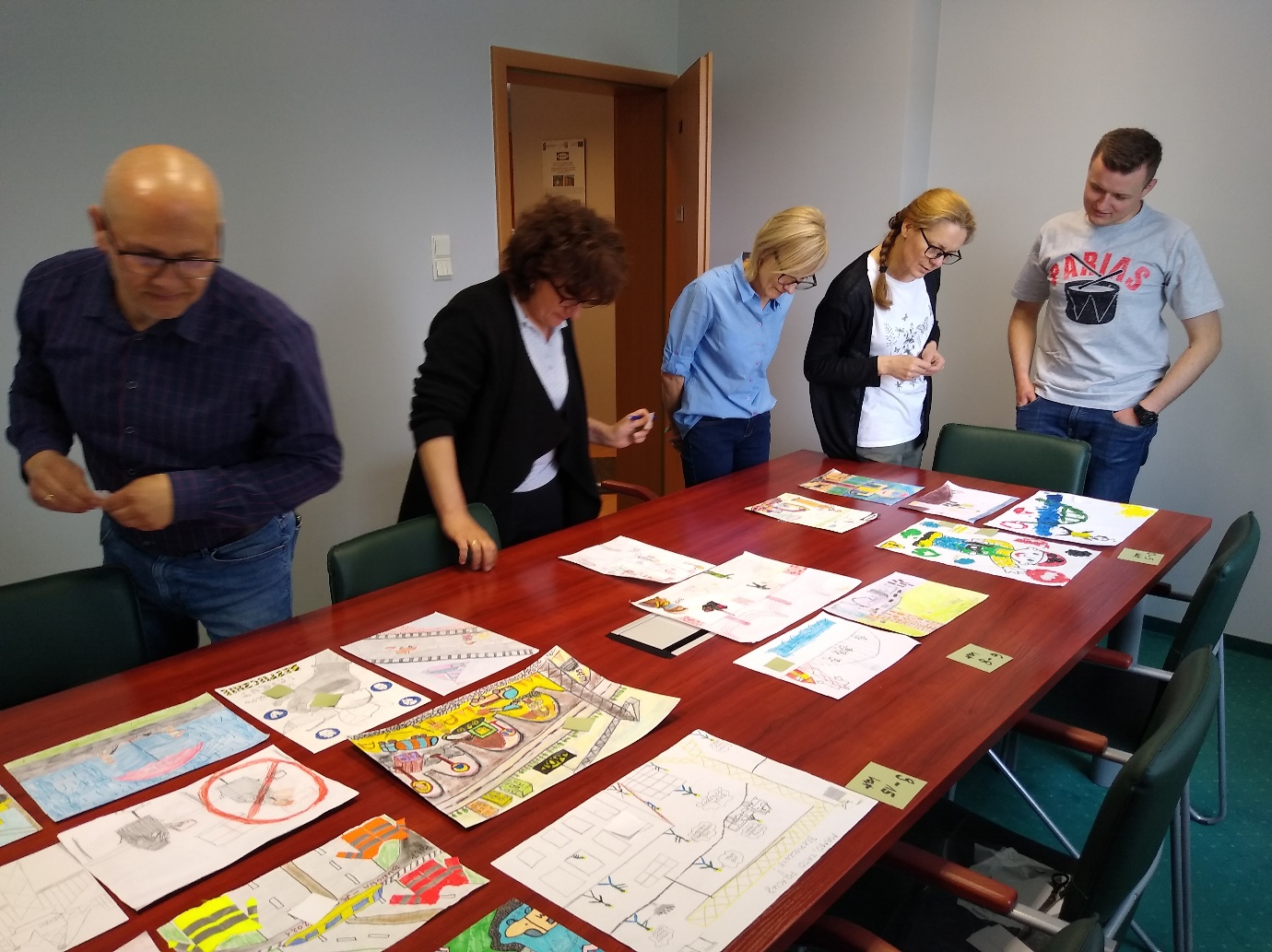 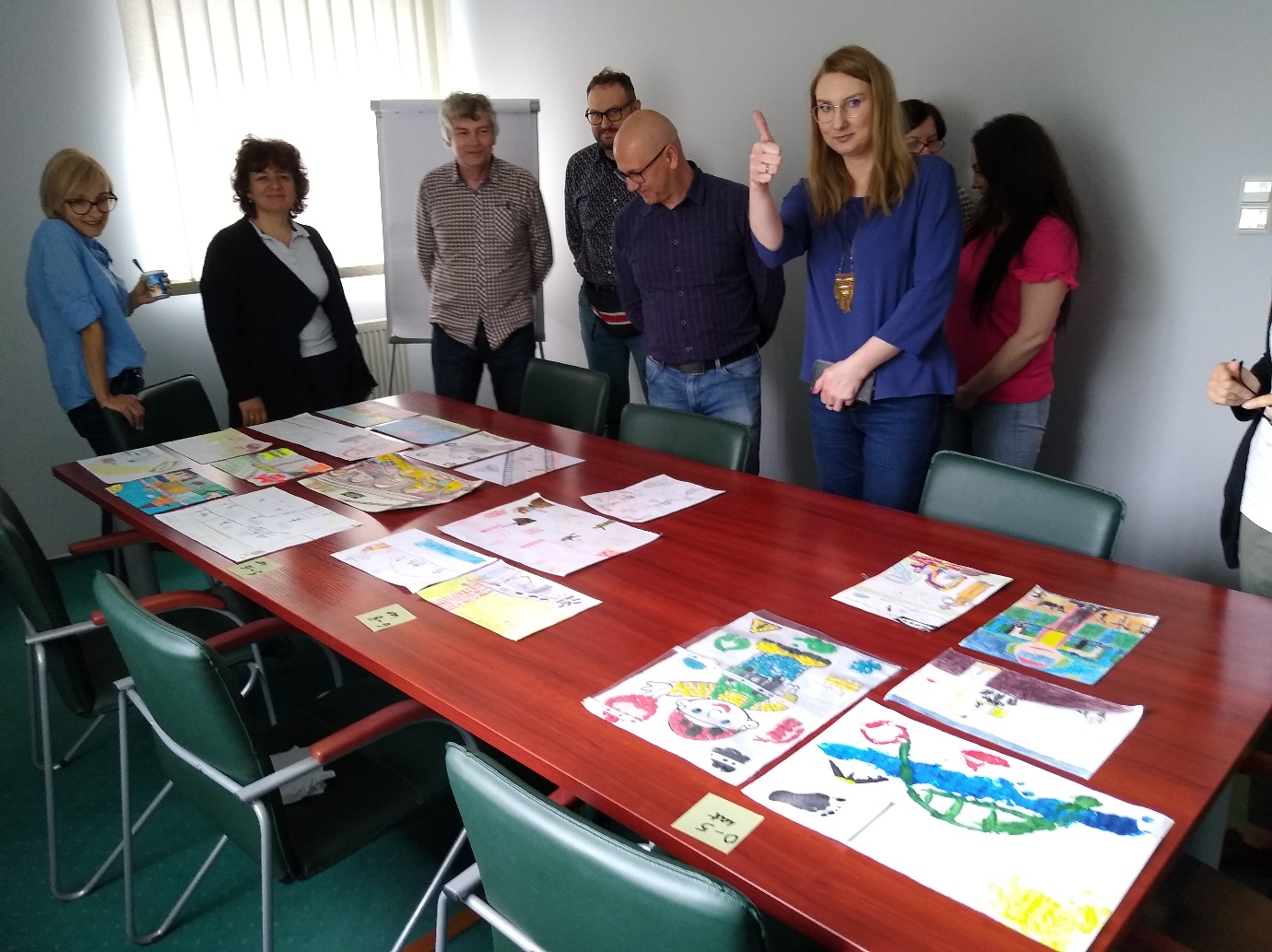 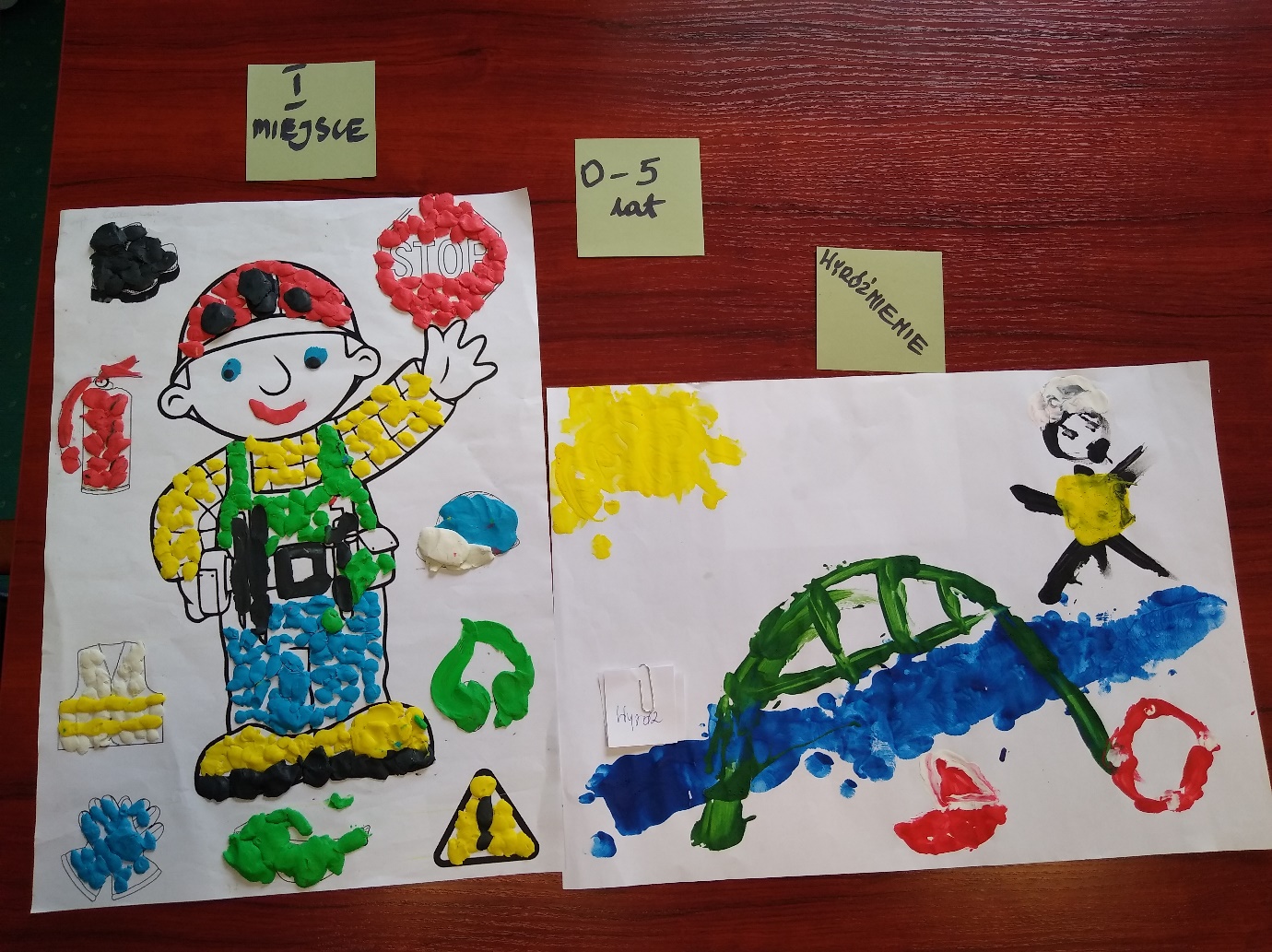 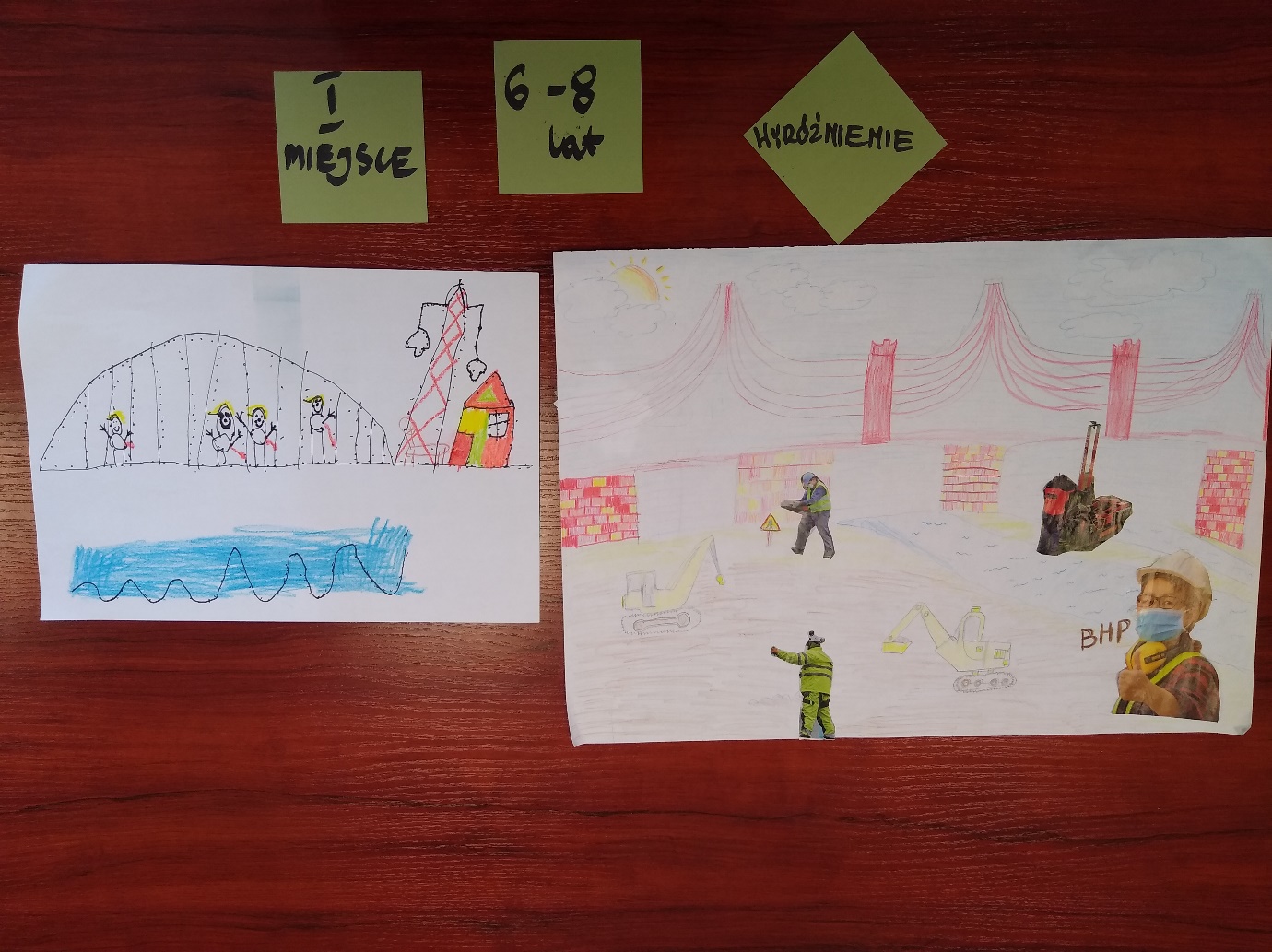 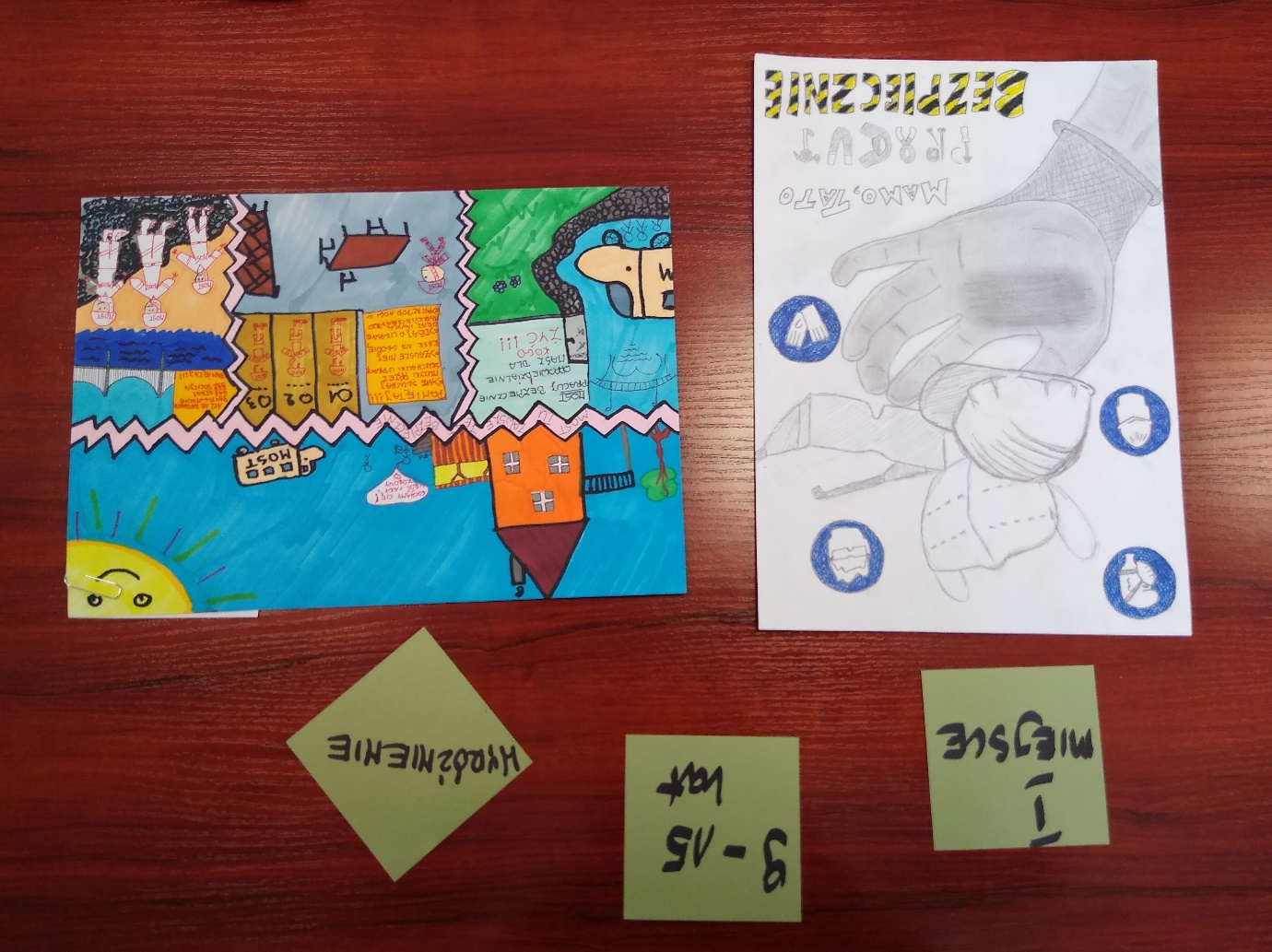 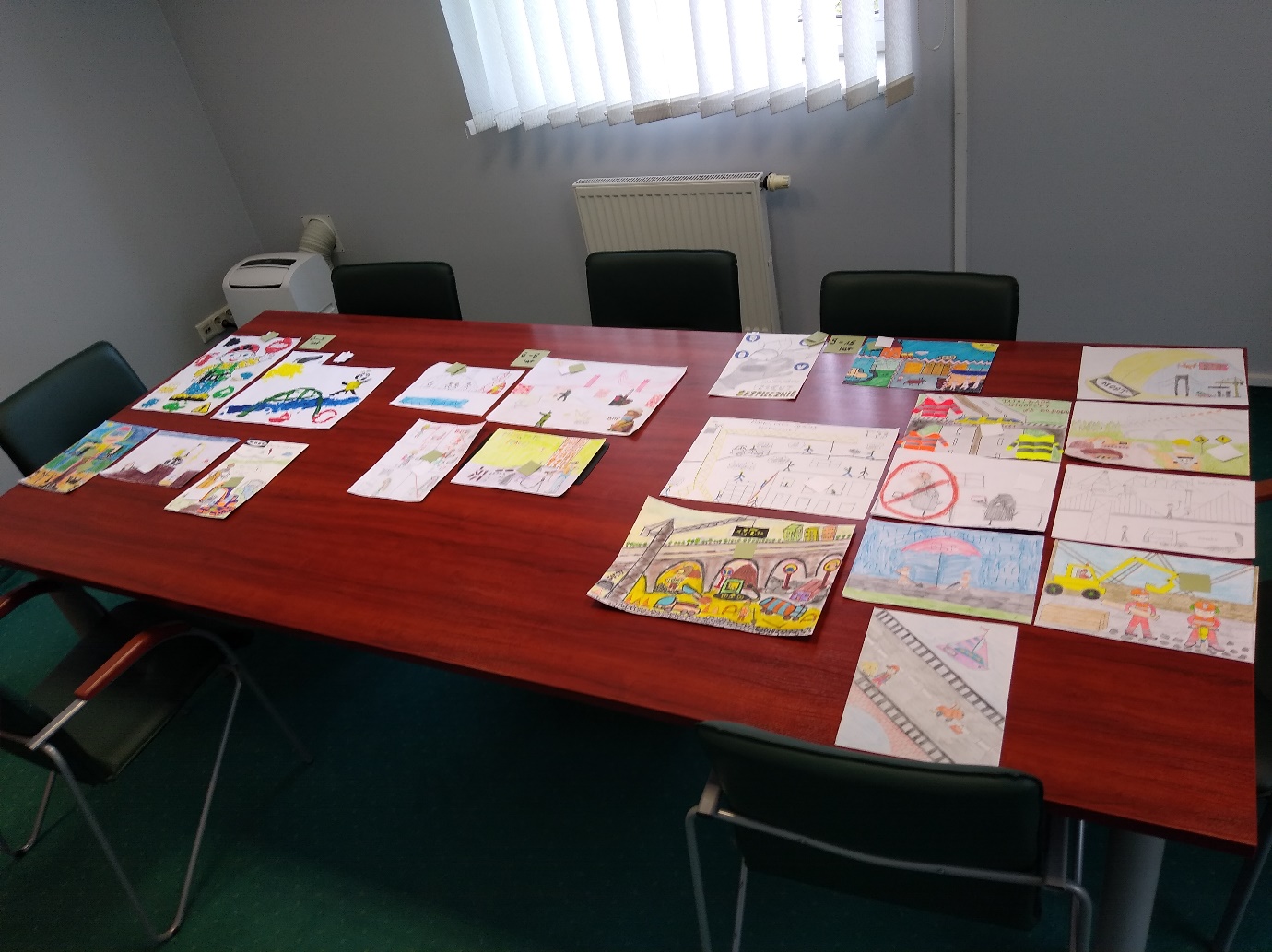 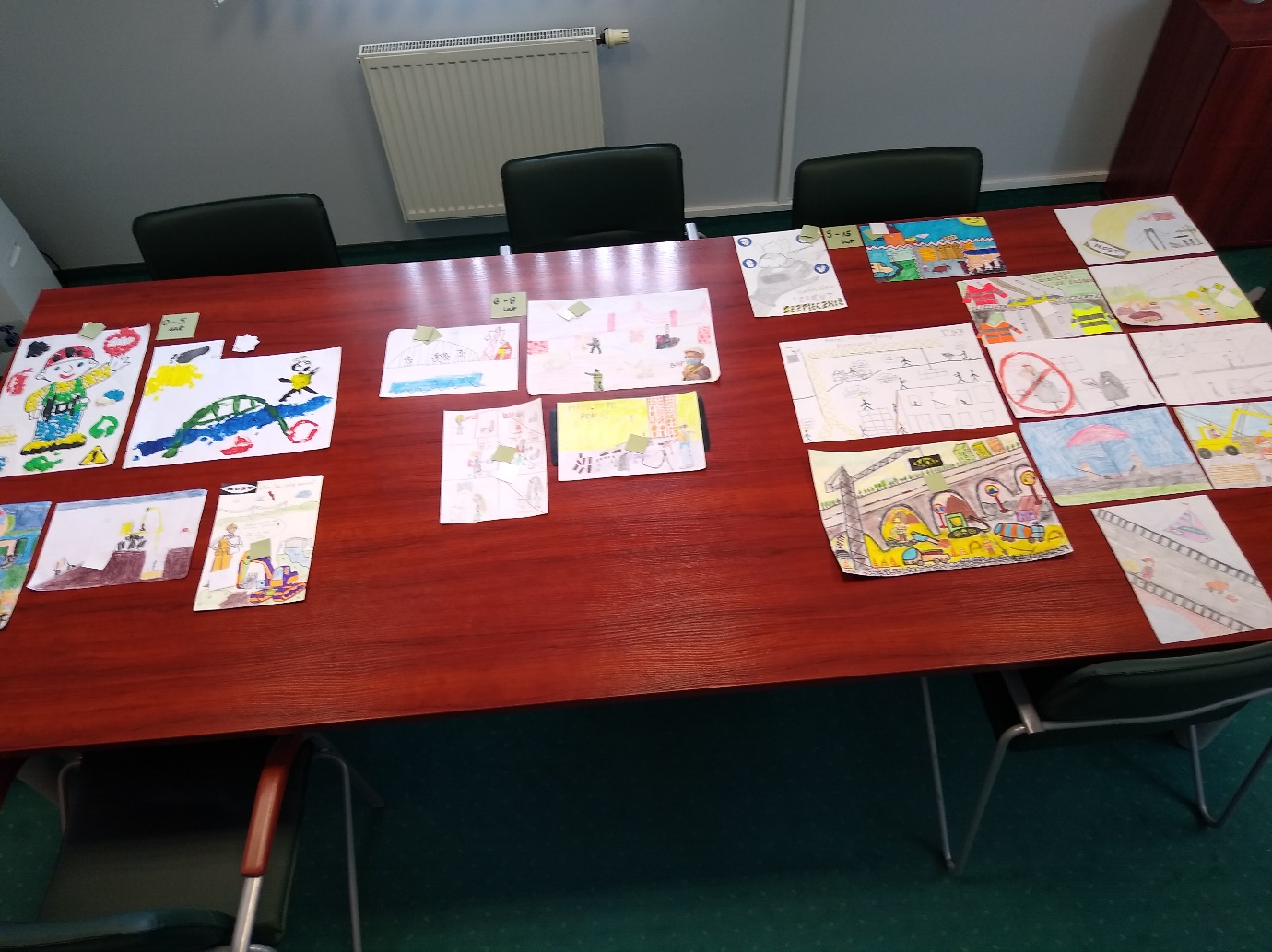 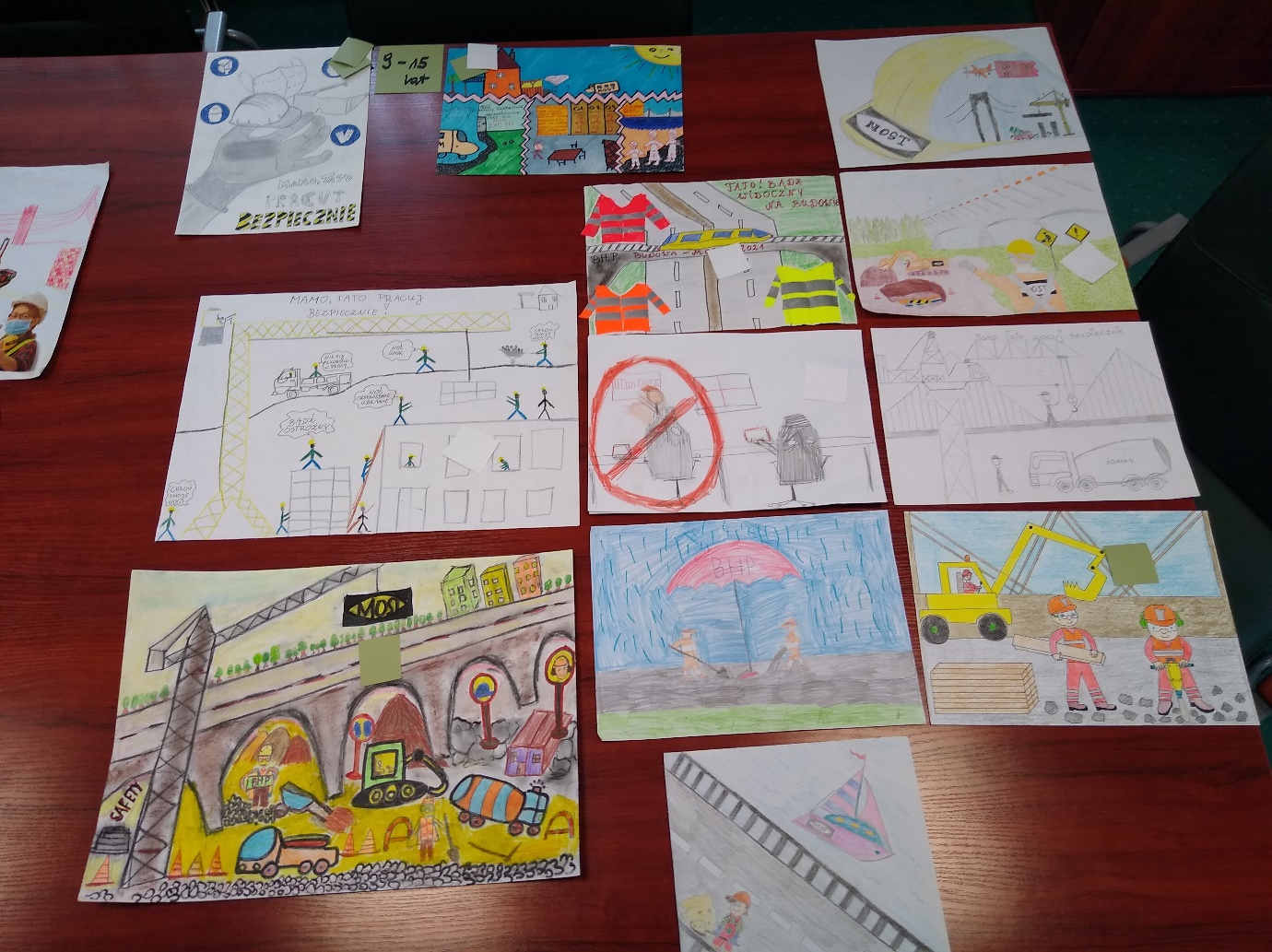 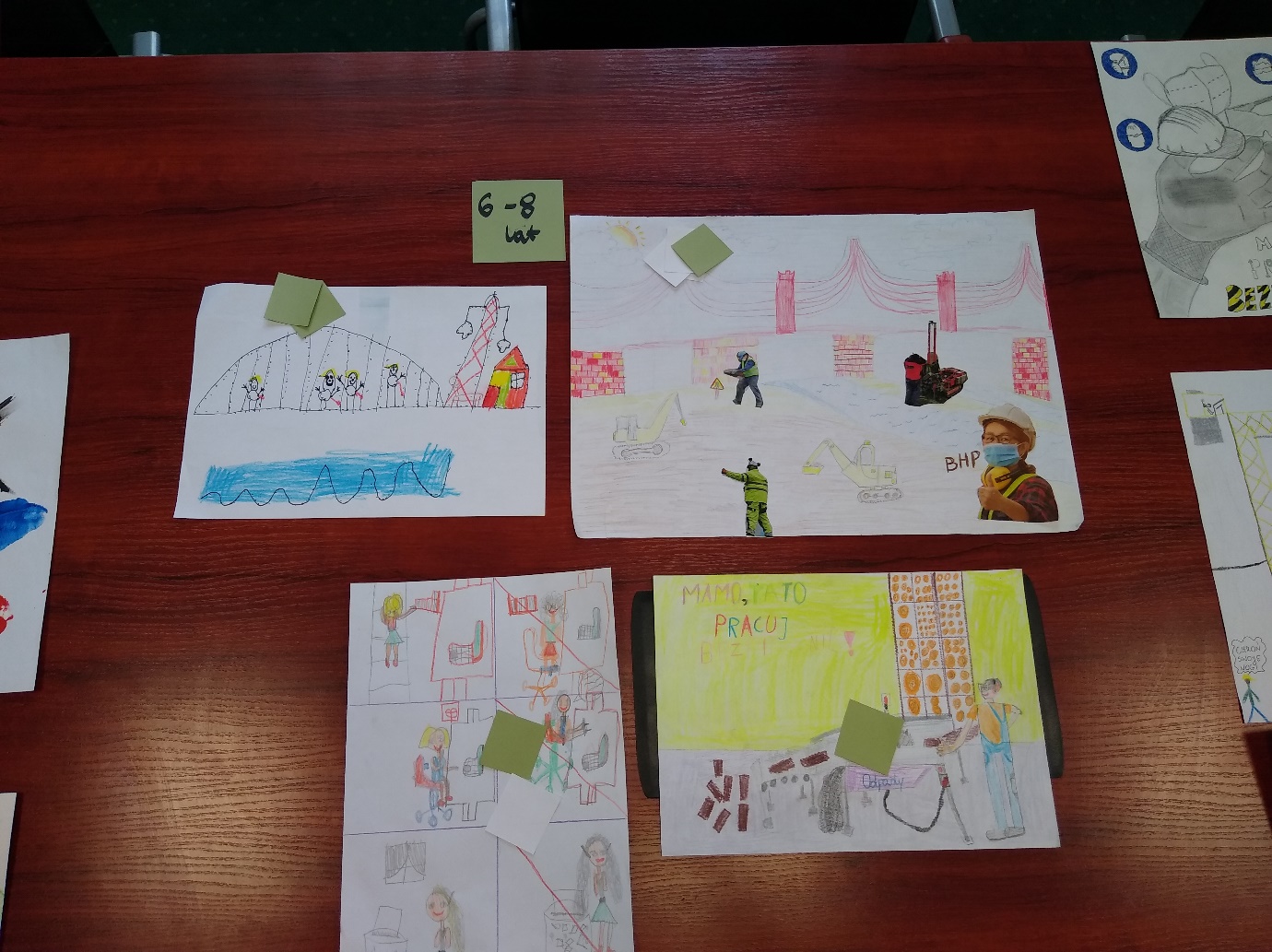 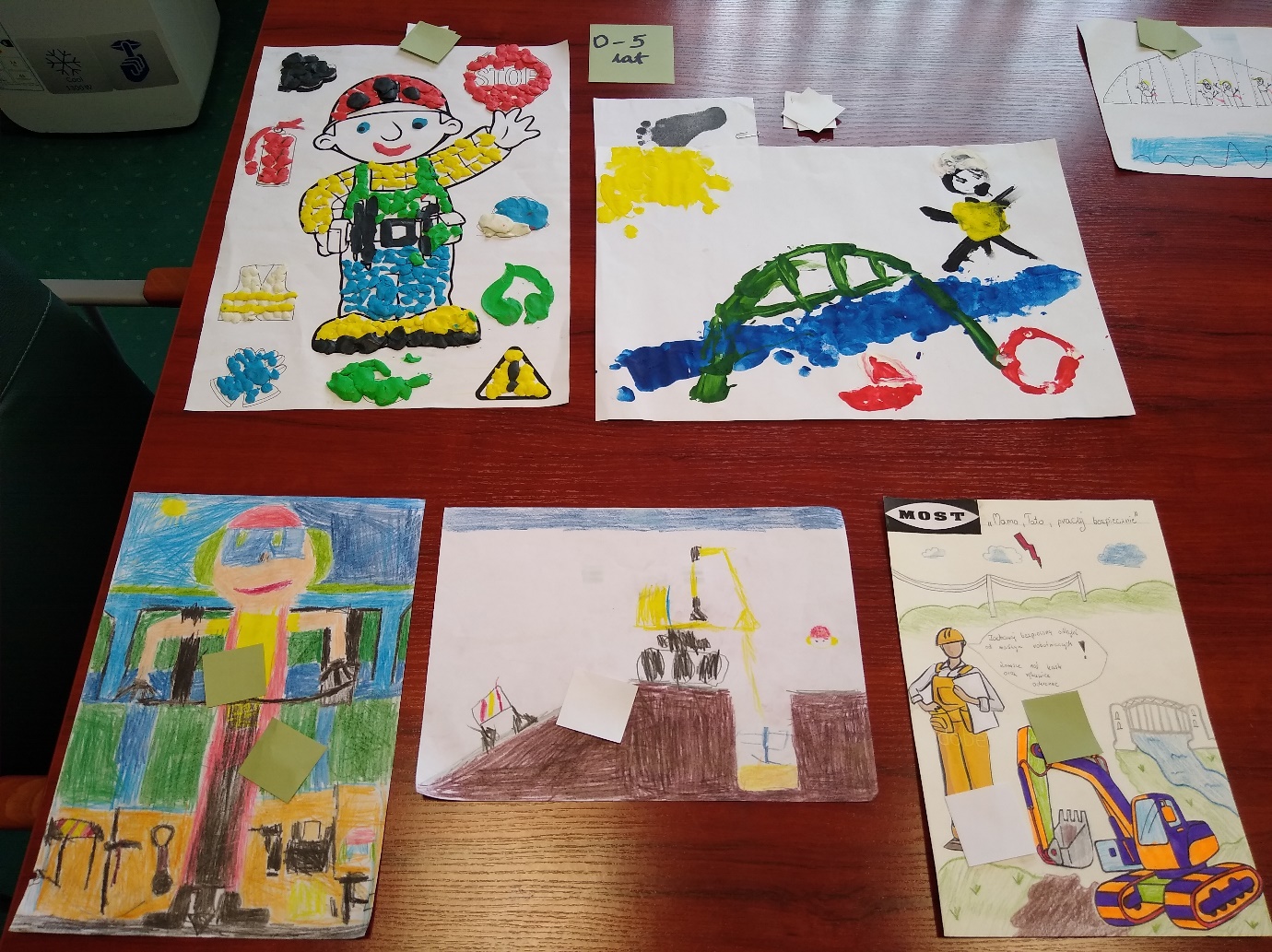 